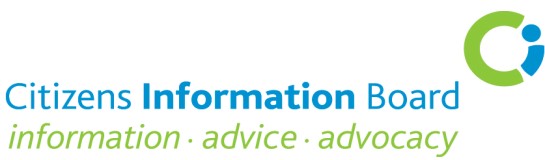 APPLICATION FOR EMPLOYMENTPRIVATE AND CONFIDENTIALwww.citizensinformationboard.ie www.publicjobs.ie   Current or most recent employerPrevious employerPrevious employerContinue on separate sheet if necessaryAll personal information provided on this application form will be stored securely by the Citizens Information Board (CIB) and will be used for the purposes of the recruitment process.  Application forms will be retained for a period of one year, and in the case of a successful candidate, for the duration of employment and a minimum of one year thereafter.  Following completion of the selection process, all personal information will be retained only by CIB and this information will not be disclosed to any other external third party without your consent, except where necessary to comply with statutory requirements or seeking references.  You may, at any time, make a request for access to the information held about you as outlined.  Should you wish to make any changes, or erasures to any of the information stored about you within the one-year retention period, please contact the HR & Governance Manager, Georges Quay House, 43 Townsend Street, Dublin 2, DO2 VK65.Consent required by ticking one of the boxes below. Applications without one box being ticked will NOT be consideredI consent to my application being processed by an external third party   I do not consent to my application being processed by an external third party   Please give the names and addresses of two persons who have agreed to act as referees.  One referee must be someone from your current or most recent employer with knowledge of your skills and experience.  (References will not be taken up without the applicants consent).Position Applied for:Executive Officer Digital Content x 2Personal detailsLast Name:First Name:Address:Postcode:Tel Contact No. e-mail address:Are you eligible to work in the Republic of IrelandYes  No2.   How did you find out about this vacancy? ** Mandatory field Other:3.   Education & Training /Professional QualificationsName of School or CollegeDatesDatesAttendanceFull-Time, Part-time, Day/Evening etc.Exams, Degrees & QualificationsIndicate the year, the type of exam and the subject and grade obtainedExams, Degrees & QualificationsIndicate the year, the type of exam and the subject and grade obtainedName of School or CollegeFromToAttendanceFull-Time, Part-time, Day/Evening etc.Exams, Degrees & QualificationsIndicate the year, the type of exam and the subject and grade obtainedExams, Degrees & QualificationsIndicate the year, the type of exam and the subject and grade obtainedSchool and Further EducationSchool and Further EducationSchool and Further EducationSchool and Further EducationSchool and Further EducationSchool and Further EducationProfessional /Technical Training / Qualifications / Membership Professional /Technical Training / Qualifications / Membership Professional /Technical Training / Qualifications / Membership Professional /Technical Training / Qualifications / Membership Professional /Technical Training / Qualifications / Membership Professional /Technical Training / Qualifications / Membership      4. Other relevant courses (including ICT) Please give details:     5. Details of other formal/non-formal learning undertaken in the last 3 years(This may include IT upskilling, involvement in partnership committees/sub-committees, attendance at seminars, representative role(s) and other professional development.)Please give details:     6.  Employment HistoryPrevious Employment:  Please include any previous experience starting with the most recent first.Name of Employer:Address:Position Held:Date Started:Leaving Date:Reason for Leaving:Brief description of duties:Name of Employer:Address:Position Held:Date Started:Leaving Date:Reason for leaving:Brief description of duties:Name of Employer:Address:Position Held:Date Started:Leaving Date:Reason for leaving:Brief description of duties:   8. DATA PROTECTION   9. References1st Referee 1st Referee 2nd Referee2nd RefereeNameNameAddressAddressOccupationOccupationTelephoneTelephoneEmailEmail     10. DeclarationIn submitting this application form, I declare to the best of my knowledge and belief all particulars I have given are complete and true. I understand that any false declaration, misleading statement or significant omission may disqualify me from employment and render me liable to dismissal. I understand that any job offer is subject to successfully securing satisfactory references, a pre-employment medical examination and successful completion of required probationary period. I consent to personal data being processed as stated in Section 10 above.Signed:Date: